FLASH Night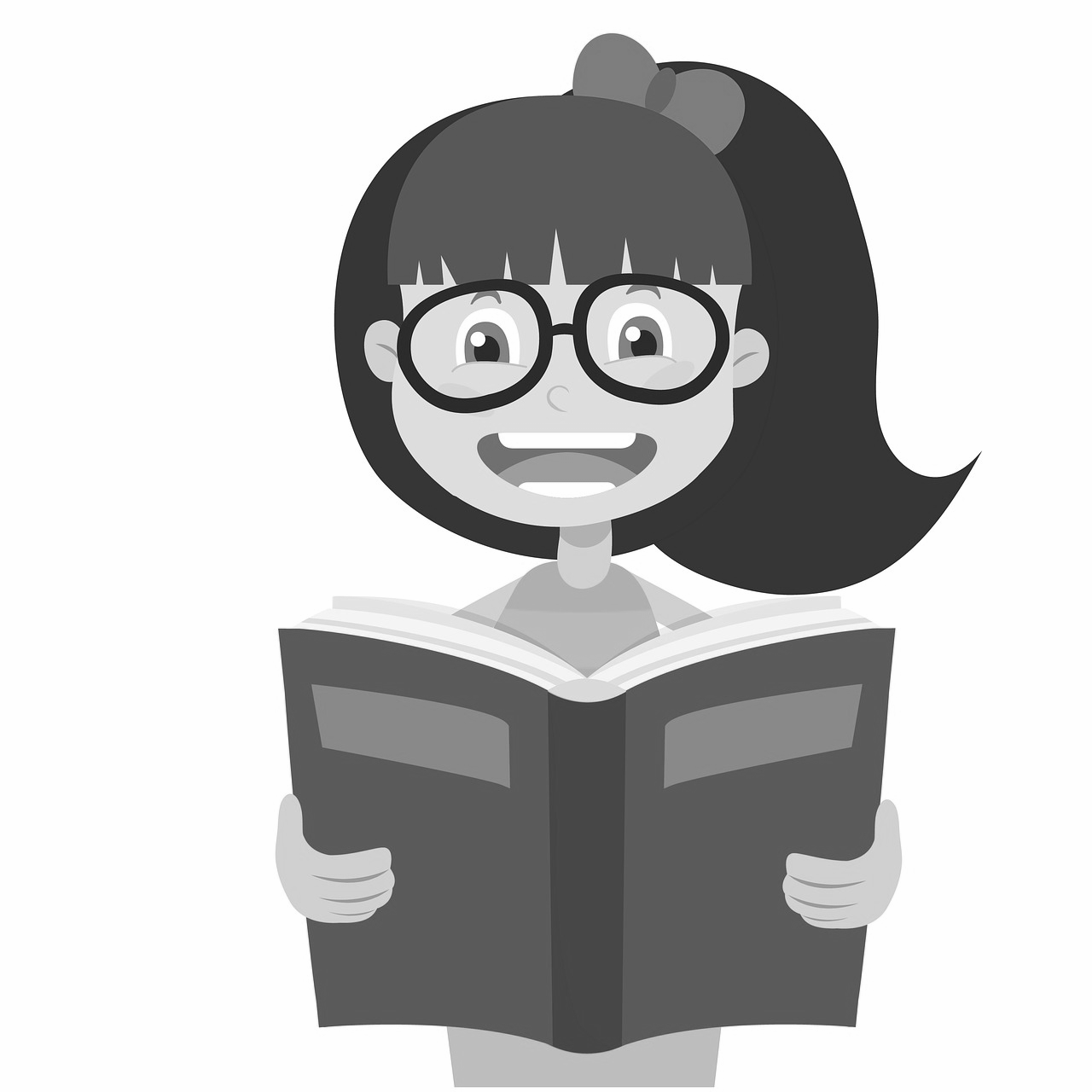 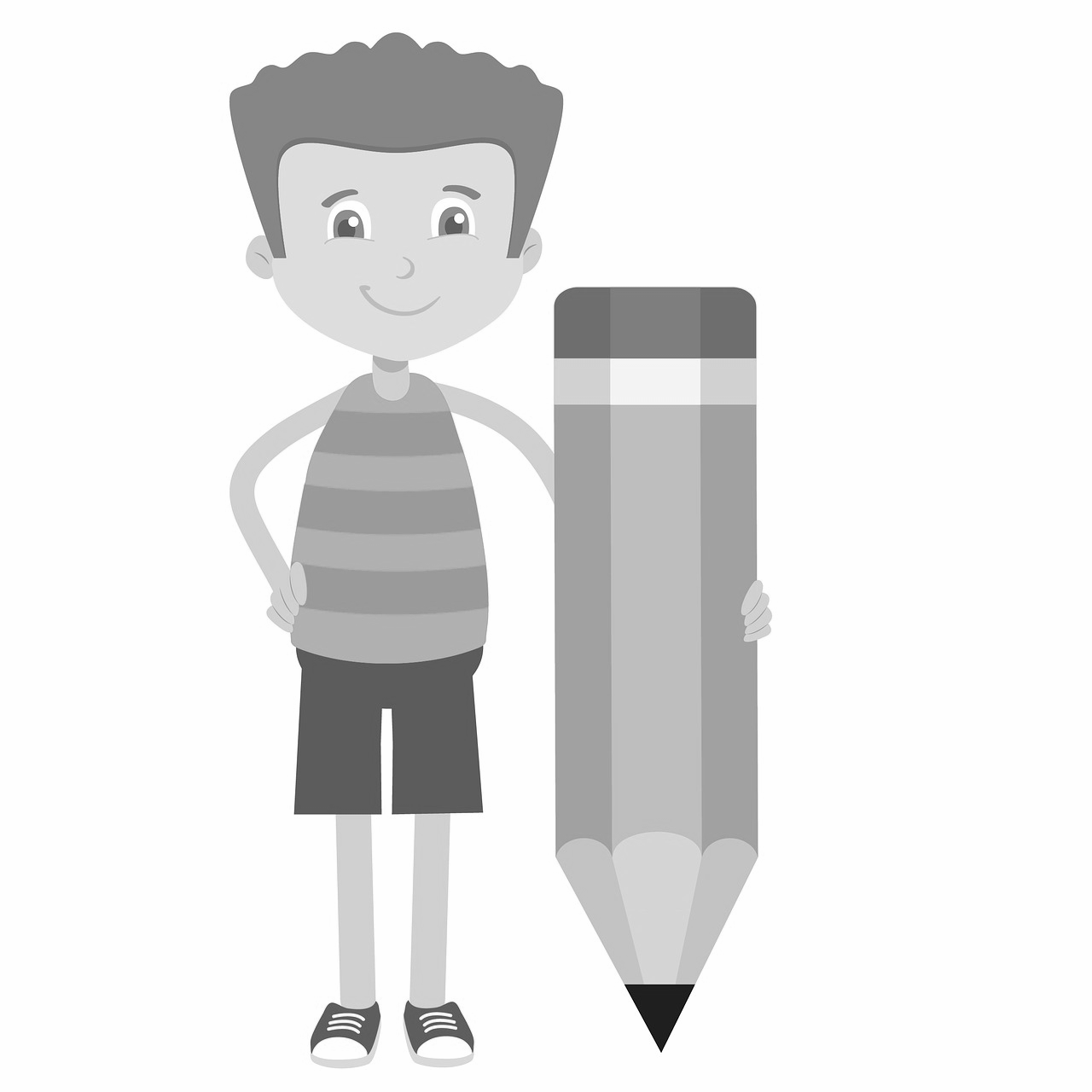 With Open House and Annual Title 1 Meeting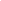 What: Family Learning at School and Home NightWhen: October 24th, 2019 at 5:30 pmWhere: North Canton ElementaryNorth Canton Families! Come get ideas about how you can support your child’s learning at home!  We invite you to come see what your students have been learning during our combined Open House/ Annual Title 1 Meeting and Family Learning Night. Families will choose 2 fun learning sessions to attend during the night and everyone will learn about the Title 1 program and how it benefits our students and families. In response to our family surveys, we will also be offering a low-cost dinner. You will be able to get a slice of pizza, a cookie, and a drink for just $1 per person! Come early to enjoy a special Sneak Preview Sale at the Book Fair from 3:00 until 5:15!  Families can attend 2 sessions (choose the grades and subject you want):Informational Reading (choose grades Pre-K, K-2nd, 3rd, or 4th-5th): Learn strategies to help your student become a master of nonfiction text!Math Minds (choose grades Pre-K, K-2nd, 3rd, or 4th-5th): Learn about the Imagine Math online learning program. Students will demonstrate for their families! If you plan to eat dinner, you MUST return the bottom part of this form with money attached by Thursday, October 17th.  You will receive a receipt from your child’s teacher. Bring your receipt on October 24th - the receipt will be your meal ticket!  We will not be ordering extra food, so you must prepay if you plan to eat.  Thank you!Student name(s):______________________________________________________                                                  Parent/guardian name(s):________________________________________________Number of people eating:__________Amount included:_________ ($1.00 per person)